ÖZGÜN İRADE DERGİSİ 2019 KASIM SAYISI “DOSYA” KONUSU BAĞLAMINDA MALATYA FİDAN KİTABEVİ YETKİLİSİNİN, CEVAPLANDIRMASI NİYETİYLE SORULACAK OLAN SORULAR...S.1) Malatya, cumhuriyet dönemi İslamcılığı çerçevesinde, Türkiye sıralamasında kültürel düzeyde İstanbul ve Konya gibi şehirlerle  anılmaktadır. Malatya bu iki şehirden farklı olarak, kendine özgü bir ekol olarak ta anılmaktadır.Bu ekol, Malatya ve civarında etkin olduğu gibi Türkiye’nin kültürel ortamlarında her dönemde hatırlanmış ve kendisinde de bahsedilmiştir. Bu ekol, muhataba var olan bilgi sunumunda, her şeyden önce bir nesne olan kitap ile yol göstermeye çalışmıştı. O süreçte Malatya ve çevresinde kitabevleri kurulmuştu. Fidan Kitabevi’nin kuruluşunda bu kültürel ortamın rolü hemen hemen göz ardı edilemezdi…Bu bağlamda ayakta kalabilen kitapevlerinden biri olan Fidan Kitapevi yöneticisi olarak ne demek isterdiniz?***S.2) Öteden beri belli oranda harekete dönüşen İslamcı yapıların, çay ocakları ve kitapevleri çerçevesinde oluştukları, ilk bilgilenmelerin bu mekânlarda elde edildiği bilinmektedir.Buralar adeta, bir kitap ve dolayısıyla kültür merkezi hükmünde faaliyetler icra ediliyor olup, para yani ticaret genellikle ikinci planda kalır ve öncelik olarak kitap üzerinden bilgilenme, bilinçlenme eylemi gelirdi. Bununla birlikte, buraların tabii ki belli bir masrafı da olurdu.Zamanla kitapevleri varlıklarını devam ettirmek için değişik konseptlerle çalışsalar da çoğunluğu olumsuz şartlara dayanamamış ve kapanmışlardır. Yeni dönemde Kitapevleri yerini kitap cafe türü postmodern ultra mekânlara bırakmıştı. Haliyle bu mekanlar, kurulum açısından bir hayli maddi külfeti içeriyordu. Bu da ilişkilerde az çok bir farklılaşmayı da beraberinde getiriyordu…Bu türden keskin diyebileceğimiz farklılıklar dikkate alındığında, bilgi, tebliğ, yaşam ve kazanç olgularından hangisi, öncelik sırasına konulabilir veya böyle bir önceliğimiz olur mu?***S.3) 12 Eylül darbesi sonrasında, milliyetçi cenahı ‘nötr’ anlamda istisna kıldığımızda, İslamcı ve sol cenahın, hem darbeci ortama karşı mücadelesi ve hem de kendini ‘yeniden’ oluşturma çabalarının hasılası olan kitap yayıncılığı alanında adeta bir patlama olduğu gözlemleniyordu.Bu zaman diliminde çıkarılan dergiler dışında, kitapla ilgili olarak epey yayınevi kurulmuş ve kitabevi açılmıştı.Sol yayınevlerinin yayımladığı eserleri Türkiye’nin hemen hemen her şehrinde görmek olası idi. Özellikle de başta İstanbul’da olmak üzere üniversitelerin bulunduğu şehirlerde sol kitaplar, kendine bayağı alıcı bulabiliyordu…İslamcı yayınevlerinin yayımladığı eserlerde, hem üniversitelerin bulunduğu şehirlerde ve hem de Doğu’da Erzurum, Diyarbakır ve Malatya gibi İslami hassasiyetin yoğun olduğu şehirlerde de, üniversitenin dışında da, okur grupları tarafından oluşturulan çevrelere hitap ediyordu. 28 Şubat süreciyle birlikte başlayan Kemalist karakterli ‘devlet’ baskısı sonucunda, birçok şehirde olduğu üzere özellikle de Diyarbakır ve Malatya gibi yerlerde, kitapçılık artık ateşten gömlek bir işe dönüşmüştü…Uzunca yıllar süren bu olumsuz ve sakil (bunaltıcı) ortamın Fidan Kitabevi özelinde nasıl bir etkisi olmuştu?S.4) İşin içerisinde geçerli bir espriye bağlı olarak kazanç olmasına rağmen, Fidan Kitabevi’nin, kitap olgusu üzerinden, muhatabı sahih bir şekilde bilinçlendirme de dahil olmak üzere, birçok saikle yürüyüşü devam etmekte…Bu yürüyüş Fidan Kitabevi’ne, dünden bugüne bakıldığında, avantaj ve dezavantaj açılarından kaynaklı nasıl bir etki bırakmıştı yani Fidan Kitapevi hayatiyetini nasıl devam ettiriyor?Teşekkür ederiz… Not; özet olarak uzun bir zamandır kitapçılık hizmeti veren bir Kitapevi olarak, Kitapcılığın zorluklarını ve güzelliklerini, bu sürdürülebilir bir meslek mi? Eğer sürdürülmesi gerekli bir  işse ne gibi sorunları var ve neler yapılabili? Selam ve dua ile… Not ‘”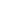 